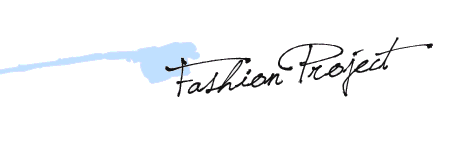 Warsztaty Dziennikarstwa Mody & Creative Writing14-15.04.2018Zapraszamy na X. edycję Warsztatów Dziennikarstwa Mody & Creative Writing.Tym razem warsztaty pisania o modzie zostały rozszerzone o tematykę Creative Writing. Dziennikarstwo w obszarach mody i dziedzin kreatywnych bazuje na umiejętności obserwacji i analizy trendów, wykorzystaniu znajomości historii mody, sztuki, biegłości w pisaniu i kreatywnym podejściu do tematów związanych z trendami.Warsztaty skierowane są do wszystkich interesujących się zarówno modą, branżą kreatywną jak i pisarstwem. Podczas warsztatów uczestnicy będą poznawać zasady dziennikarstwa oraz jego funkcjonowanie w branży kreatywnej. Dziennikarz mody bacznie obserwuje zmieniające się trendy, potrafi wyłapać perełkę spośród projektantów i odróżnić dobre projekty od złych. Spektrum pisarstwa modowego jest bardzo szerokie, od książek o tematyce modowej, biografie projektantów, po krótkie, często prowokacyjne relacje modowe.Podczas dwudniowych warsztatów 14-15 kwietnia uczestnicy będą pracować nad tekstami na potrzeby prasy drukowanej w konfrontacji z internetem, pracować będą również nad zagadnieniami związanymi z opisem kolekcji, przygotowaniem reportażu modowego, budową działu mody w magazynach oraz kreatywnym podejściem do tekstu. Storytelling, praca nad oryginalnością tekstu, rynek wydawniczy pism modowych i lifestylowych, cyrkulacja trendów, pisanie kreatywne na potrzeby agencji reklamowych to tylko część tematów jakie są w programie podczas kwietniowej edycji warsztatów zorganizowanych przez Fashion Project w Warszawie. Dwóch uczestników zostanie wyróżnionych za najbardziej kreatywne prace i nagrodzonych stażem w FashionTV Magazine. Warsztaty podzielone na wykłady i ćwiczenia praktyczne poprowadzą zawodowi dziennikarze,  redaktorzy mody i pisarze. Zajęcia odbędą się w historycznym Domu Literatury na Krakowskim Przedmieściu w Warszawie.Fashion Project organizuje cyklicznie od dziewięciu lat warsztaty branżowe dla osób pragnących rozwijać swoje kreatywne pasje. Liczba miejsc w grupie limitowana ze względu na komfort pracy uczestników.Warsztaty prowadzą:
Anna Konieczyńska („Elle", „InStyle”, "Viva!", "Grazia", „Gala”, „Logo”, „Wysokie Obcasy”, Weekend.Gazeta.pl, Wp.pl oraz Onet.pl.)
Gabriela Czerkiewicz ( „Harper's Bazaar", wykładowca na ASP Łódź, Via Moda, Collegium Civitas)
Dorota Chrobak (dziennikarka radiowa i telewizyjna)
Zuzanna Lewandowska ( „Cosmopolitan")
Karolina Sulej („Wysokie Obcasy"doktorantka w Instytucie Kultury Polskiej, gdzie działa w Zespole do Badań nad Modą )
Cezary Piekarski (copywriter, z reklamą związany od kilkunastu lat. Uczestniczył w powstawaniu strategii reklamowych 360°. Juror Konkursu KTR.)
WWW.FASHIONPROJECTACADEMY.PLPatroni Medialni:La Vie Magazine Book Of Luxury Business Journalbe-art.pl Portal z Kulturą Business & PresitgeFashionTV MagazinePolskie Radio CzwórkaModaiJa.pl Polki.plPakameraExample.pl